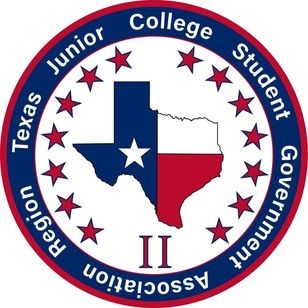 
TJCSGA Region II Spring Conference 2021 (Zoom)
1ST General Session Minutes
March 5th, 20211.Call to order- President Cruz at 9:21am.2. Pledge of Allegiance and Zoom -Led by Vice President Ferdinando Castro Gonzalez.3. Roll Call-Quorum met with 24 delegates 12 advisorsGabriel Medina, Dallas College Brookhaven Campus, 8 delegates 2 advisorsKiera Powers, DC Cedar Valley Campus, 2 delegates 1 advisorFatima Cruz, Dallas College, El Centro Campus, 1 delegate 2 advisorsFerdinando J. Castro Gonzalez, Dallas College Richland Campus, 5 delegates 1 			advisorJuan Sanchez, Collin College, 7 delegates 5 advisors Patricia Amador, NCTC, 1 Delegate no advisors4.Adoption of the Standing Rules – Motion made by Gabriel Medina, Dallas College Brookhaven Campus, to dispense the reading of the standing rules barring any grammatical errors. The motion is seconded by Madam Public Relations, Amellia Andrews, Collin College. Ayes have it, motion carries. 
5. Approval of Agenda- Motion made by Gabriel Medina, Brookhaven Campus, to move to dispense the reading of the agenda and approve it as written barring any grammatical errors. The motion is seconded by Michael Habib, Collin College. No extension or Ayes have it, motion carries.6. Approval of Minutes- Motion made by Gabriel Medina, Brookhaven Campus, to move to dispense the reading of the standing rules barring any grammatical errors. The motion is seconded by Michael Habib, Collin College. Ayes have it, motion carries.7. Unfinished business – Motion made by Isra Qureshi, Dallas College Richland Campus, to table the amendments of the constitution until the 2nd General Assembly. Jasmine Deleston, Cedar Valley Campus, seconds the motion. Ayes have it, motion carries.8. Officer reports.President: Liliana Cruz, DC Brookhaven- Network with others and please be active.Vice President Ferdinando Castro Gonzalez, DC Richland- Be vocal and follow the Two’s House Rules. Secretary Hannah Spohn, DC Eastfield-P lease contact if you need information. Treasurer Fatima Cruz, DC El Centro- Is charge of the financial issues of the region.Parliamentarian Daniel Jaurez, DC Richland- Wants to help you and help develop your professional skills.Public Relations Amellia Andrews, Collin College- Oversees contact for the region 	and maintains the website, along with having an internet presence for the region.Advisor Clara Saenz, DC Brookhaven-Thank you for joining us and make sure you extend yourself!Co-Advisor Stephen Rogers, Collin College-We look forward to hearing from you and enjoy celebrating with you.9. New Business- No new business.10. Committee reports.Awards. Heidy Garcia (Brookhaven Campus): Juding and scoring is left. A lot has been accomplished.Resolutions. Fabiana Andrade (Brookhaven Campus): Health and tech support is the main focus.Social. Oriana Silva (Brookhaven Campus): Plans for events and t-shirt order form is available. Community Service. Gabriel Medina (Brookhaven Campus): Guidance for community service.Recruitment and Retention. Juan Sanchez (Collin College): Revamping committee and getting communication info so everyone can stay in contact.Legislative. Yousha Qureshi (Richland Campus): Working on constitution and by-laws.  11. Announcements- None.12. Adjournment- Motion to adjourn meeting by Isra Qureshi, Richland Campus. The motion is seconded by Oriana Silva, Brookhaven Campus. Ayes have it, motion carries.Meeting adjourned at 10:00am, March 5th, 2021.